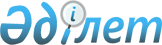 О внесении изменений и дополнений в постановление Правительства Республики 
Казахстан от 28 сентября 1999 года N 1464Постановление Правительства Республики Казахстан от 12 января 2004 года N 30

      В целях реализации Программы развития Национальной межбанковской системы платежных карточек на основе микропроцессорных карточек, утвержденной 
 постановлением 
 Правительства Республики Казахстан от 2 июля 2002 года N 713, Правительство Республики Казахстан постановляет:




      1. Внести в 
 постановление 
 Правительства Республики Казахстан от 28 сентября 1999 года N 1464 "О мерах по совершенствованию порядка выплаты заработной платы, стипендий, пенсий, пособий и других денежных выплат за счет средств государственного бюджета" (САПП Республики Казахстан, 1999 г., N 48, ст. 447) следующие изменения и дополнения:



      заголовок изложить в следующей редакции:



      "О мерах по совершенствованию порядка выплаты заработной платы, стипендии, пенсий, пособий и других денежных выплат за счет бюджетных средств, а также порядка выплаты заработной платы и других денежных выплат государственным предприятиям и акционерным обществам, контрольный пакет акций которых принадлежит государству";



      в преамбуле слова "за счет средств государственного бюджета" исключить;



      в пункте 1:



      слова "организации, имеющие лицензии Национального Банка Республики Казахстан на соответствующие виды банковских операций" заменить словами "организации, имеющие соответствующую лицензию на осуществление банковских операций (далее - организации)";



      дополнить абзацами следующего содержания:



      "Государственным учреждениям, находящимся в городах Астане и Алматы и областного значения, с 1 мая 2004 года осуществлять выплату заработной платы и других денежных выплат работникам путем их перечисления на карт-счета, открытые в организациях, по выбору получателя.



      Органам государственного управления предприятиями и государственным органам, осуществляющим права владения и пользования государственным пакетом акций, провести работу по переходу с 1 мая 2004 года на выплату заработной платы и других денежных выплат работникам государственных предприятий и акционерных обществ, контрольный пакет акций которых принадлежит государству, находящимся в городах Астане и Алматы и областного значения, путем их перечисления на карт-счета, открытые в организациях, по выбору получателя.";



      в пункте 2 слова "имеющих лицензии Национального Банка Республики Казахстан на соответствующие виды банковских операций" и "имеющие лицензии Национального Банка Республики Казахстан на соответствующие виды банковских операций" исключить;



      в пункте 5:



      слова "из республиканского и местных бюджетов" заменить словами "за счет бюджетных средств";



      после слова "счета" дополнить словами "или банковские счета".




      2. Настоящее постановление вступает в силу со дня опубликования.


      Премьер-Министр




      Республики Казахстан


					© 2012. РГП на ПХВ «Институт законодательства и правовой информации Республики Казахстан» Министерства юстиции Республики Казахстан
				